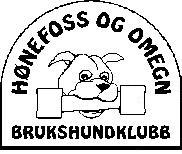 PÅMELDING TIL PRØVE   Sett kryss for den prøvetype og klasse hunden skal delta i:	Funksjonsanalyse					Mentalbeskrivelse hund (MH)       Brukshundprøve (NBF)       Rapport       Rundering       Spor    Klasse